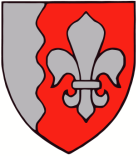 JÕELÄHTME VALLAVALITSUS	Muinsuskaitseametinfo@muinas.ee 							21.12.2015 nr 7-2/4277Jõelähtme valla üldplaneeringu eskiislahendusValminud on Jõelähtme valla üldplaneeringu eskiislahendus. Seisukohad ja ettepanekud palun esitada kirjalikult Jõelähtme Vallavalitsusele (Postijaama tee 7 Jõelähtme Vallavalitsus Jõelähtme küla 74202 HARJUMAA, kantselei@joelahtme.ee). Kontaktisik planeerimisnõunik Marica Sepp marica.sepp@joelahtme.ee, tel 6 054 851).Üldplaneeringu eskiislahendus on kättesaadav Jõelähtme Vallavalitsuse serveris: http://maja.joelahtme.ee/?dir=Yldplaneerin_alg_2012%2F2015.11.11_YP_eskiisi_avalikustamineLugupidamisega(digitaalselt allkirjastatud)Andrus UmbojavallavanemMarica SeppMarica.sepp@joelahtme.ee, 6054851